______________2024 г.Конкурсное задание разработано экспертным сообществом и утверждено Менеджером компетенции, в котором установлены нижеследующие правила и необходимые требования владения профессиональными навыками для участия в соревнованиях по профессиональному мастерству.Конкурсное задание включает в себя следующие разделы:1. ОСНОВНЫЕ ТРЕБОВАНИЯ КОМПЕТЕНЦИИ	31.1. Общие сведения о требованиях компетенции	31.2. Перечень профессиональных задач специалиста по компетенции «Окраска автомобиля»	31.3. Требования к схеме оценки	51.4. Спецификация оценки компетенции	51.5. Конкурсное задание	61.5.1. Разработка/выбор конкурсного задания	61.5.2. Структура модулей конкурсного задания (инвариант/вариатив)	72. СПЕЦИАЛЬНЫЕ ПРАВИЛА КОМПЕТЕНЦИИ	82.1. Личный инструмент конкурсанта	82.2. Материалы, оборудование и инструменты, запрещенные на площадке	83. ПРИЛОЖЕНИЯ	8ИСПОЛЬЗУЕМЫЕ СОКРАЩЕНИЯ1. ЛКМ – лакокрасочные материалы2. 2К – двухкомпонентные материалы3. 1К- однокомпонентные материалы4. TDS – листы технической документации5. ЛКП – лакокрасочное покрытие6. ПС- профстандарт7. ФГОС- Федеральные Государственные Образовательные Стандарты1. ОСНОВНЫЕ ТРЕБОВАНИЯ КОМПЕТЕНЦИИ1.1. ОБЩИЕ СВЕДЕНИЯ О ТРЕБОВАНИЯХ КОМПЕТЕНЦИИТребования компетенции (ТК) «Окраска автомобиля» определяют знания, умения, навыки и трудовые функции, которые лежат в основе наиболее актуальных требований работодателей отрасли. Целью соревнований по компетенции является демонстрация лучших практик и высокого уровня выполнения работы по соответствующей рабочей специальности или профессии. Требования компетенции являются руководством для подготовки конкурентоспособных, высококвалифицированных специалистов / рабочих и участия их в конкурсах профессионального мастерства.В соревнованиях по компетенции проверка знаний, умений, навыков и трудовых функций осуществляется посредством оценки выполнения практической работы. Требования компетенции разделены на четкие разделы с номерами и заголовками, каждому разделу назначен процент относительной важности, сумма которых составляет 100.1.2. ПЕРЕЧЕНЬ ПРОФЕССИОНАЛЬНЫХ ЗАДАЧ СПЕЦИАЛИСТА ПО КОМПЕТЕНЦИИ «Окраска автомобиля»Перечень видов профессиональной деятельности, умений и знаний и профессиональных трудовых функций специалиста (из ФГОС/ПС/ЕТКС..) и базируется на требованиях современного рынка труда к данному специалистуТаблица №1Перечень профессиональных задач специалистаПроверить/соотнести с ФГОС, ПС, Отраслевыми стандартами1.3. ТРЕБОВАНИЯ К СХЕМЕ ОЦЕНКИСумма баллов, присуждаемых по каждому аспекту, должна попадать в диапазон баллов, определенных для каждого раздела компетенции, обозначенных в требованиях и указанных в таблице №2.Таблица №2Матрица пересчета требований компетенции в критерии оценки1.4. СПЕЦИФИКАЦИЯ ОЦЕНКИ КОМПЕТЕНЦИИОценка Конкурсного задания будет основываться на критериях, указанных в таблице №3:Таблица №3Оценка конкурсного задания1.5. КОНКУРСНОЕ ЗАДАНИЕОбщая продолжительность Конкурсного задания: 12 ч.Количество конкурсных дней: 3 днейВне зависимости от количества модулей, КЗ должно включать оценку по каждому из разделов требований компетенции.Оценка знаний конкурсанта должна проводиться через практическое выполнение Конкурсного задания. В дополнение могут учитываться требования работодателей для проверки теоретических знаний / оценки квалификации.1.5.1. Разработка/выбор конкурсного задания Конкурсное задание состоит из 5 модулей, включает обязательную к выполнению часть (инвариант) – 3 модулей, и вариативную часть – 2 модулей. Общее количество баллов конкурсного задания составляет 100.Обязательная к выполнению часть (инвариант) выполняется всеми регионами без исключения на всех уровнях чемпионатов.Количество модулей из вариативной части, выбирается регионом самостоятельно в зависимости от материальных возможностей площадки соревнований и потребностей работодателей региона в соответствующих специалистах. В случае если ни один из модулей вариативной части не подходит под запрос работодателя конкретного региона, то вариативный (е) модуль (и) формируется регионом самостоятельно под запрос работодателя. При этом время на выполнение модуля (ей) и количество баллов в критериях оценки по аспектам не меняются.Таблица №4Матрица конкурсного заданияИнструкция по заполнению матрицы конкурсного задания (Приложение № 1)1.5.2. Структура модулей конкурсного задания (инвариант/вариатив)Модуль А.  (Стандартный ремонт детали     и окраска). ИнвариантВремя на выполнение модуля - 2часаЗадания: Описание задания:Задание выполняется на переднем крыле автомобиля (в заводском ОЕМ грунте) с дополнительным нанесением защитного антигравийного покрытия. Нанесение защитного антигравийного покрытия в соответствии с образцом, представленным экспертами. Выполнить ремонт поврежденной области (вмятина) применив 2К шпатлевку. Размер и зона повреждения в соответствии с разработанным шаблоном.  Для выполнения задания модуля, конкурсант, самостоятельно смешивает материалы (база, грунт, наполнитель, лак) согласно TDS производителя материалов. Используемые в процессе смешивания материалы (база, грунт, наполнитель, лак, разбавитель, добавки, отвердитель) кол-во и процентное соотношение конкурсант должен зафиксировать в «Рабочей карте», предоставленной экспертом.Выполнить антикоррозионную подготовку и нанести 2К шлифуемый грунт-наполнитель на весь элемент крыла.Нанесение с наружной стороны крыла дополнительного защитного слоя (антигравийное покрытие). Макет задания разрабатывается отдельно.Деталь должна быть покрыта 2К прозрачным лаком.  Цвет крыла должен соответствовать образцу (эталону), приготовленному экспертами перед началом выполнения модуля. Переднее крыло должно окрашиваться и сушиться в вертикальном положении.Суммарная толщина ЛКП должна соответствовать TDS ЛКМ.Сохранить все сухие отходы в контейнере для сухих отходов и все жидкие отходы в контейнере жидким материалом!Модуль Б.  (Локальный ремонт окрашенной детали). ИнвариантВремя на выполнение модуля – 2часа. Задания: Описание задания:Задание выполняется на переднем крыле автомобиля с помощью техники «локального ремонта» и применением полировальной системы. Зона повреждения наносится в соответствии с образцом, представленным экспертами- деформация на переднем крыле автомобиля–4-6 см. Зона ремонта задается экспертом до начала соревнования.- механическая риска (царапины приблизительно соответствуют абразиву Р1000 и Р800). Устраняется конкурсантом с помощью полировальной системы до начала выполнения основной части модуля. Конкурсант будет использовать базовую краску (светлый металлик) с предварительно смешанной формулой. Конкурсант должен устранить повреждение (вмятину) таким образом, чтобы используемые в процесс ремонта необходимые ЛКМ находились в рамках утвержденного шаблона (определяется перед конкурсом). Деталь должна быть полностью покрыта 2К прозрачным лаком. Переднее крыло должно окрашиваться и сушиться в вертикальном положении.Для выполнения задания модуля, конкурсант, самостоятельно смешивает материалы (база, грунт, наполнитель, лак) согласно TDS производителя материалов. Используемые в процессе смешивания материалы (база, грунт, наполнитель, лак, растворитель, добавки, отвердитель) кол-во, процентное соотношение конкурсант должен зафиксировать в «Рабочей карте», предоставленной экспертом.Сохранить все сухие отходы в контейнере для сухих отходов и все жидкие отходы в контейнере жидким материалом!Модуль В.  (Ремонт и окраска пластиковой детали). ИнвариантВремя на выполнение модуля – 4часа. Задания: Описание задания:Используйте не окрашенный (не структурный) бампер автомобиля.Выполните ремонт повреждения (разрыв), используя технику ремонта пластиковых деталей. Подготовьте к нанесению лакокрасочные материалы, согласно рекомендациям технологии ремонта пластика производителя ЛКМ.Подготовьте деталь к нанесению базовых цветов. Нанесите основной базовый цвет в соответствии с образцом, представленным экспертамиОсновной цвет должен быть полностью покрыт 2К прозрачным лаком. Нанесите дополнительный цвет с имитацией структурного покрытия пластика в соответствии с образцом, представленным экспертами. Для выполнения задания модуля, конкурсант, самостоятельно смешивает материалы (база, грунт, наполнитель, лак) согласно TDS производителя материалов. Используемые в процессе смешивания материалы (база, грунт, наполнитель, лак, растворитель, добавки, отвердитель) кол-во, процентное соотношение конкурсант должен зафиксировать в «Рабочей карте», предоставленной экспертом. Сохранить все сухие отходы в контейнере для сухих отходов и все жидкие отходы в контейнере жидким материалом!Модуль Г.  (Маскирование автомобиля). ВариативВремя на выполнение модуля – 2часа. Задания: Описание задания:Маскирование данной области транспортного средства (зона маскирования элементов автомобиля задается экспертом до начала соревнования).Образец (стандарт) выполнения задания может представляться конкурсанту в виде отдельного стенда (флип-чарт с фотографиями формат А4 и более).Эксперты должны оценить, прежде чем маскировочный материал удалится с автомобиля.Сохранить все отработанные материалы в контейнере с отходами!Модуль Д.  (Окраска новой детали методом «мокрый по мокрому). ВариативВремя на выполнение модуля -2часа. Задания: Описание задания:Подготовка и окраска новой автомобильной части (капот автомобиля) для нанесения методом «мокрой по мокрому», согласно технической документации производителя ЛКМ.До начала применения лакокрасочных материалов конкурсант наносит автомобильный герметик с помощью специального оборудования на внутреннюю часть детали (согласно образцу). Для выполнения задания модуля, конкурсант, самостоятельно смешивает материалы (база, грунт, наполнитель, лак) согласно TDS производителя материалов. Используемые в процессе смешивания материалы (база, грунт, наполнитель, лак, разбавитель, добавки, отвердитель) кол-во и процентное соотношение конкурсант должен зафиксировать в «Рабочей карте», предоставленной экспертом.Применение 2К прозрачного лака с высокой степенью блеска на всю деталь.Цвет капота должен соответствовать в соответствии с образцом, представленным экспертамиСуммарная толщина ЛКП должна соответствовать TDS ЛКМ.Сохранить все сухие отходы в контейнере для сухих отходов и все жидкие отходы в контейнере жидким материалом!2. СПЕЦИАЛЬНЫЕ ПРАВИЛА КОМПЕТЕНЦИИДля конкурсантов возрастом менее 18 лет, время на выполнения задания не должны превышать >4 часов в день. При разработке Конкурсного задания и Схемы оценки необходимо учитывать специфику и ограничения применяемой техники безопасности и охраны труда для данной возрастной группы. Так же необходимо учитывать антропометрические, психофизиологические и психологические особенности данной возрастной группы. Тем самым Конкурсное задание и схема оценки может затрагивать не все аспекты в зависимости от специфики компетенции.________________________________________________________________________________________________________________________________________2.1. Личный инструмент конкурсантаНеопределенный - можно привезти оборудование по списку, кроме запрещенного.Конкурсантам не требуется приносить ящик с оборудованием  кроме: краскопульт для нанесения базы  HVLP с манометром, краскопульт для нанесения базы MiniJet HVLP с манометром,  краскопульт для нанесения лака  RP с манометром,  краскопульт для нанесения наполнителя 1,7-1,9 с манометром, пистолет для герметика,  пистолет для нанесения антигравийного покрытия, станция для ремонта пластика,  бормашина для зачистки, закрытая маска, полумаска для окраски, ботинки для работы (с железным мысом), держатели окрасочных пистолетов (магнитный), обдувочный пистолет, малярный нож сменными лезвиями, набор металлических шпателей, линейки 1 м металлическая, линейки 0,3 м металлическая, 0,3 л стаканы мерные для смешивания ЛКМ одноразовые, 0,6 л стаканы мерные для смешивания ЛКМ одноразовые, беруши, защитные очки (не тонированные.) для шлифования, комбинезон малярный Standart, маски пылезащитные, перчатки для мойки краскопультов,  нитриловые перчатки ________________________________________________________________________________________________________________________________________2.2. Материалы, оборудование и инструменты, запрещенные на площадкеИспользование технических средств – USB, карты памяти. Применение технических средств персональные ноутбуки, планшеты и сотовые телефоны, Технические средства — личные устройства для фото- и видеосъемки, шаблоны, пособия и пр., Чертежи, запись информации В том числе портативное индивидуальное вычислительное оборудование, доступ в Интернет, технологические приемы и последовательность операций, управление документацией и ее распределением.________________________________________________________________________________________________________________________________________3. ПриложенияПриложение №1 Инструкция по заполнению матрицы конкурсного заданияПриложение №2 Матрица конкурсного заданияПриложение №3 Критерии оценкиПриложение №4 Инструкция по охране труда и технике безопасности по компетенции «Окраска автомобиля».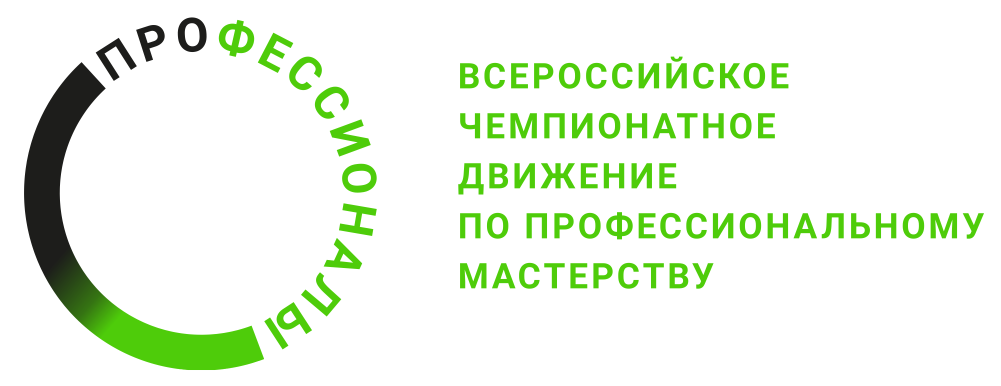 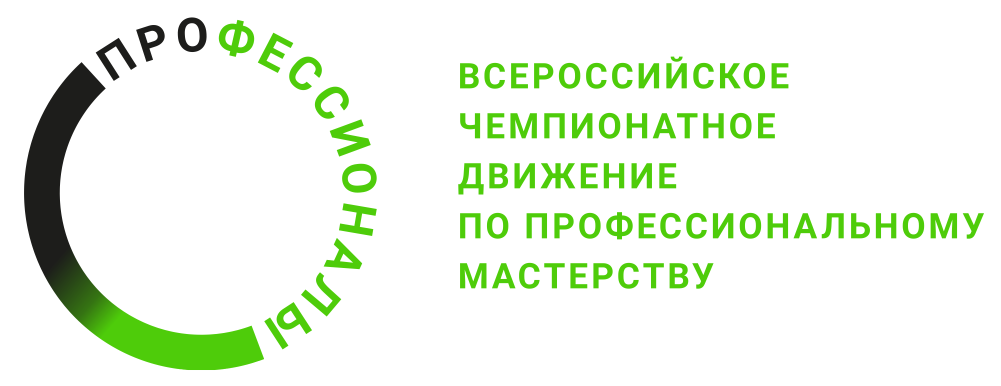 № п/пРазделВажность в %1Очистка оборудования, инструмента и оснастки. 61- Специалист должен знать и понимать:Требования охраны труда, пожарной, экологической, промышленной и электробезопасностиПравила эксплуатации оборудования, инструмента и приборов1- Специалист должен уметь:Применять средства индивидуальной защитыПроверять работоспособность оборудованияПроверять наличие вентиляции, освещения, заземления на рабочем местеПроверять наличие, исправность блокировок и защитных устройств, наличие знаков безопасностиПроверять наличие и исправность инструмента и оснасткиПроверять безопасность напольных покрытий, решеток и рабочих площадокКонтролировать наличие и исправность заземляющих устройств2Мойка окрашиваемых поверхностей. 62- Специалист должен знать и понимать:Требования охраны труда, пожарной, экологической, промышленной и электробезопасности
Свойства и назначение специализированных жидких средств очистки и промывки металлических и неметаллических поверхностей и деталей
Правила эксплуатации инструмента и приборов очистки и промывки металлических и неметаллических поверхностей и деталей
Требования стандартов окрасочного производства
Правила технической эксплуатации оборудования и ухода за оборудованием. 2- Специалист должен уметь:Подавать листовой и профильный металл, металлические изделия и детали к месту промывки и очистки
Производить очистку окрашиваемых поверхностей от окалины, коррозии, лакокрасочного покрытия, пыли, налетов вручную щетками и скребками
Производить промывку металлических поверхностей и деталей щелочами, водой и специализированными средствами
Производить промывку неметаллических поверхностей и деталей водой и специализированными средствами
Обезжиривать металлические и неметаллические поверхности и детали. 3Подготовка поверхностей и нанесение первичного грунта. 233- Специалист должен знать и понимать:Требования охраны труда, пожарной, экологической, промышленной и электробезопасности
Требования стандартов окрасочного производства
Виды и причины дефектов
Правила эксплуатации приборов и оборудования по выявлению дефектов
Методы нанесения первичного грунта
Правила эксплуатации оборудования, инструментов для нанесения первичного грунта. 3- Специалист должен уметь:Протирать поверхности до установленного технической документацией уровня качества продукции
Использовать оснастку и приспособления для сушки
Использовать оборудование и приспособления для определения дефектов
Выбирать метод нанесения первичного грунта
Применять оборудование, инструмент и материалы для нанесения первичного грунта. 4Маскировка, демаскировка ремонтируемой поверхности. 174- Специалист должен знать и понимать:Требования охраны труда, пожарной, экологической, промышленной и электробезопасности
Техники применения различных маскировочных материалов
Методы крепления маскировочных материалов
Требования стандартов окрасочного производства
Методы демаскировки
Методы очистки металлических и неметаллических поверхностей при проведении демаскировки. 4- Специалист должен уметь:Выбирать маскирующие материалы и подготавливать их к работе
Изготавливать маскирующие материалы и шаблоны
Промывать и очищать используемые инструменты, кисти и ванночки
Устранять неровности и неточности маскировки
Устранять возможное возникновение вихревых потоков
Устранять маскировочные материалы
Выполнять требования к безопасности работ. 5Подкраска дефектной поверхности специальным составом. 215- Специалист должен знать и понимать:Требования охраны труда, пожарной, экологической, промышленной и электробезопасности
Основные принципы и правила колористики
Правила проведения лабораторных испытаний рабочих растворов и лакокрасочных материалов
Требования инструкций по приготовлению химических и лакокрасочных составов
Виды дефектов, возникающих при подготовке поверхности и окрашивании, и причины их возникновения
Характеристики химикатов и лакокрасочных материалов по технической документации. 5- Специалист должен уметь:Пользоваться специальными приборами для проведения контроля рабочих растворов и лакокрасочных материалов
Контролировать соблюдение технологических параметров рабочих растворов и лакокрасочных материалов в соответствии с требованиями технологической документации
Проводить плановые и дополнительные лабораторные испытания рабочих растворов и лакокрасочных материалов
Соблюдать периодичность поверки контрольно-измерительных приборов. 6Нанесение герметиков, пластизолей, мастик.16- Специалист должен знать и понимать:Требования охраны труда, пожарной, экологической, промышленной и электробезопасности
Требования технологического процесса окраски
Правила эксплуатации инструмента и приспособлений для нанесения герметиков, пластизолей и мастик
Виды дефектов, возникающих в процессе нанесения герметиков, пластизолей и мастик, и причины их возникновения
Основные свойства материалов, используемых в окрасочном производстве
Нормы расхода используемых материалов
Требования стандартов системы менеджмента качества. 6- Специалист должен уметь:Проверять наличие вентиляции, освещения, заземления на рабочем месте
Применять специальные инструменты и приспособления для нанесения герметиков, пластизолей и мастик
Настраивать параметры специального инструмента для нанесения герметиков, пластизолей и мастик
Обслуживать специальный инструмент и приспособления для нанесения герметиков, пластизолей и мастик в соответствии с инструкцией по эксплуатации
Изготавливать маскирующие материалы и шаблоны
Рационально использовать расходные материалы
Маскировать и демаскировать кузов и детали при нанесении герметиков, пластизолей и мастик
Использовать инструкции по нанесению герметиков, пластизолей и мастик
Соблюдать требования системы менеджмента качества. 7Подготовка рабочих растворов и лакокрасочных материалов, контроль их технологических параметров. 47- Специалист должен знать и понимать:Требования охраны труда, пожарной, экологической, промышленной и электробезопасности
Основные принципы и правила колористики
Требования метрологии
Основные свойства и маркировка материалов, используемых в окрасочном производстве
Требования инструкций по приготовлению химических и лакокрасочных составов
Правила эксплуатации специальных приборов для проведения контроля
Виды дефектов, возникающих при подготовке поверхности и окрашивании, и причины их возникновения
Характеристики химикатов и лакокрасочных материалов по технической документации. 7- Специалист должен уметь:Использовать насосные и дозирующие системы подачи лакокрасочных материалов, растворителей, разбавителей, отвердителей в систему краскоподачи
Производить отбор проб с рабочего оборудования в производстве
Применять специальные приборы для проведения контроля рабочих растворов и лакокрасочных материалов
Контролировать соблюдение технологических параметров рабочих растворов и лакокрасочных материалов в соответствии с требованиями технологической документации
Проводить плановые и дополнительные лабораторные испытания рабочих растворов и лакокрасочных материалов
Соблюдать периодичность поверки контрольно-измерительных приборов. 8Окрашивание поверхностей, требующих высококачественной отделки. 228- Специалист должен знать и понимать:Требования охраны труда, пожарной, экологической, промышленной и электробезопасности
Правила эксплуатации шлифовального и полировочного инструмента
Принципы производственных систем, бережливого производства
Основные свойства материалов, используемых в окрасочном производстве
Нормы расхода используемых материалов
Стандарты системы менеджмента качества. 8- Специалист должен уметь:Осуществлять выбор методов и способов окрашивания поверхностей, требующих высококачественной отделки
Применять шлифовальный инструмент и приспособления
Применять полировочный инструмент и приспособления
Рационально использовать расходные материалы. Критерий/МодульКритерий/МодульКритерий/МодульКритерий/МодульКритерий/МодульКритерий/МодульКритерий/МодульКритерий/МодульИтого баллов за раздел ТРЕБОВАНИЙ КОМПЕТЕНЦИИРазделы ТРЕБОВАНИЙ КОМПЕТЕНЦИИAБ    ВГДРазделы ТРЕБОВАНИЙ КОМПЕТЕНЦИИ1111216Разделы ТРЕБОВАНИЙ КОМПЕТЕНЦИИ2112,510,56Разделы ТРЕБОВАНИЙ КОМПЕТЕНЦИИ3658423Разделы ТРЕБОВАНИЙ КОМПЕТЕНЦИИ41717Разделы ТРЕБОВАНИЙ КОМПЕТЕНЦИИ5275721Разделы ТРЕБОВАНИЙ КОМПЕТЕНЦИИ611Разделы ТРЕБОВАНИЙ КОМПЕТЕНЦИИ7111,50,54Разделы ТРЕБОВАНИЙ КОМПЕТЕНЦИИ8357722Итого баллов за критерий/модульИтого баллов за критерий/модуль1520252020100КритерийКритерийМетодика проверки навыков в критерииАСтандартный ремонт детали     и окраскаИспользования эталонных стандартов. Визуальный контроль. Судейская оценка. Объективная оценка. БЛокальный ремонт окрашенной деталиВизуальный контроль. Использования эталонных стандартов. Судейская оценка. Объективная оценка.ВРемонт и окраска пластиковой деталиСудейская оценка. Использования эталонных стандартов. Визуальный контроль. Объективная оценка.ГМаскирование автомобиляОбъективная оценка. Использования эталонных стандартов. Визуальный контроль. Судейская оценка. ДОкраска новой детали методом «мокрый по мокрому»Судейская оценка. Использования эталонных стандартов. Визуальный контроль. Объективная оценка.Обобщенная трудовая функцияТрудовая функцияНормативный документ/ЗУНМодульКонстанта /вариативИЛКОПроведение вспомогательных операций окрасочного производства в автомобилестроенииОчистка оборудования, инструмента, приспособлений и оснасткиПС: 31.005; ФГОС СПО 23.01.17 Мастер по ремонту и обслуживанию автомобилей.АБВКонстантаПодготовка поверхностей изделий для окрашиванияМойка окрашиваемых поверхностей. Подготовка поверхностей и нанесение первичного грунтаПС: 31.005; ФГОС СПО 23.01.17 Мастер по ремонту и обслуживанию автомобилей.АБВКонстантаРемонт дефектной поверхности кузова и деталейПодкраска дефектной поверхности специальным составом.ПС: 31.005; ФГОС СПО 23.01.17 Мастер по ремонту и обслуживанию автомобилей.АБВКонстантаНанесение герметиков, пластизолей, мастик и укладка шумовиброизоляцииНанесение герметиков, пластизолей, мастикПС: 31.005; ФГОС СПО 23.01.17 Мастер по ремонту и обслуживанию автомобилей.АКонстантаХимический менеджмент процессов покрытия и окраскиПодготовка рабочих растворов и лакокрасочных материалов, контроль их технологических параметровПС: 31.005; ФГОС СПО 23.01.17 Мастер по ремонту и обслуживанию автомобилей.АБВКонстантаРемонт дефектной поверхности кузова и деталейМаскировка, демаскировка ремонтируемой поверхностиПС: 31.005; ФГОС СПО 23.01.17 Мастер по ремонту и обслуживанию автомобилей.ГВариативОкрашивание поверхностей кузовов и деталейОкрашивание поверхностей, требующих высококачественной отделкиПС: 31.005; ФГОС СПО 23.01.17 Мастер по ремонту и обслуживанию автомобилей.ДВариатив